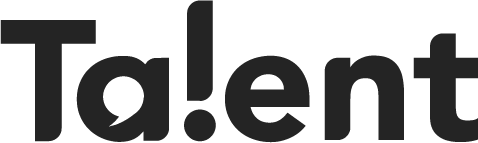 Antwoorden Lesopener, week 45,  2019VluchtelingentragedieEind oktober 2019 zijn 39 vluchtelingen uit Azië overleden in een gekoelde vrachtwagen. In de buurt van Londen werden zij door de chauffeur ontdekt. Deze tragedie houdt veel mensen bezig. Hoe kan zoiets in deze tijd gebeuren?Vragen bij de video1. Waarom willen de vluchtelingen juist naar Engeland?Daar zou je zonder papieren gemakkelijker werk kunnen vinden.2. Wat is de rol van de mogelijke Brexit binnen deze problematiek?De kans bestaat dat dergelijke vluchtpogingen vaker gaan gebeuren, doordat er bijvoorbeeld langere wachtrijen ontstaan bij douanes. 3. Wat is het verschil tussen individuele vluchtelingen en de mensen die vluchten in grotere groepen?Bij de grotere groepen gaat het vaak om mensensmokkel waarbij veel geld verdiend wordt door smokkelaars. Dat is bij de individuele gevallen minder vaak het geval.4. Waarom worden de risico’s voor vluchtelingen steeds groter?De vluchtelingen gaan door strengere controles op zoek naar andere havens of ze gaan eerder vrachtwagens in, waardoor ze er langer in moeten zitten en de kans op overlijden groter is. 5. Hoe zou dit probleem volgens jou aangepakt moeten worden?Eigen antwoord.